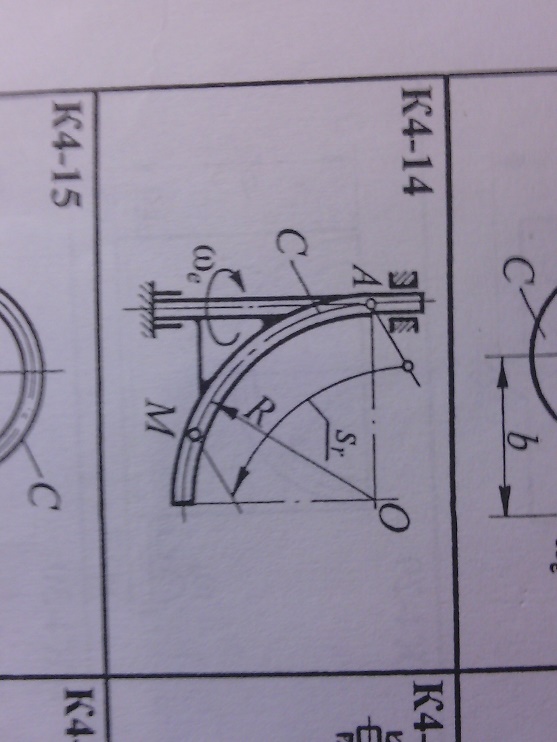 Задание К4. Определение параметров сложного движения точки.ДаноЗакон изменения угловой скорости переносного движения тела С ωe = ωe(t), с-1          Уравнение относительного движения точки М АМ=Sr=Sr(t),мR, мb, мt1, с6t(5,1-13t)πt(2,3 + 4,5t - 5t2)/60,3-----0,2